                                                       ДО                                                           КМЕТА НА СО РАЙОН „НОВИ ИСКЪР“Заявление за изтриване на лични данни (право „да бъдеш забравен”)От ……………………………………………………………………………………………………...(име, презиме, фамилия)Адрес …………………..……...………………………………………………………………………Телефон ………………………… Ел. поща …………………………………………………………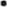 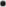 Долуподписаният/ната, искам да бъдат заличени личните ми данни, обработвани от администратора на лични данни- СО Район „Нови Искър“, ЕИК
0006963270671, адрес Гр. Нови Искър, ул. "Искърско дефиле" № 121 /XXXI-МЦ/, 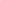  (моля опишете причината, поради която е необходимо заличаването на личните Ви данни)……………………………………………………………………………………………………………………………………………………………………………………………………………………………………………………………………………………………………………………………………………………………………………………………………………………………………………………………………………………………………………………………………………………Желая да получа исканата информация (отбелязва се в квадратчето):  на хартиен носител	   на технически носител  устно	  eл. поща ………………………………….Адрес за кореспонденция / лице за контакт:………………………………………………………………………………………………………………………………………………………………………………………………………………………………………………………………………………………………………………………………Дата ………………                                                    Подпис …………………………..